На основу члана 116. Закона о јавним набавкама („Службени гласник РС”, број 124/12, 14/15 и 68/15), Математички факултет објављује:ОБАВЕШТЕЊЕ О ЗАКЉУЧЕНОМ УГОВОРУ
- Услуга штампања материјала за образовање и рекламног материјала -
ЈН-05/2018Назив наручиоца: Математички факултетАдреса наручиоца: Студентски трг 16, БеоградИнтернет страна наручиоца: www.matf.bg.ac.rsОпис предмета набавке: Услуга штампања материјала за образовање и рекламног материјалаНазив и ознака из општег речника набавки: Услуге штампања и сродне услуге; 79800000-2;Уговорена вредност: 1.510.750,00 динара без ПДВ-аКритеријум за доделу уговора: Критеријум је ''најнижа понуђена цена''Број примљених понуда: Примљене су три (3) понудеПонуђене цене (све понуде): Највиша понуђена цена 2.216.500,00 динара без ПДВ-а, а најнижа понуђена цена 1.510.750,00 динара без ПДВ-аПонуђене цене (само прихватљиве понуде): Највиша понуђена цена 1.510.750,00 динара без ПДВ-а, а то је уједно и најнижа понуђена цена.Део или вредност уговора који ће се извршити преко подизвођача: 0%Датум доношења одлуке о додели уговора: 18.04.2018. годинеДатум закључења уговора: 24.04.2018. годинеОсновни подаци о добављачу: „Донат Граф“ доо, улица Вучка Милићевића 29, Београд - Гроцка, ПИБ 104424829,  матични број 20162937Период важења уговора: Уговор се закључује на период од годину дана до уговореног износа.             УНИВЕРЗИТЕТ У БЕОГРАДУ МАТЕМАТИЧКИ ФАКУЛТЕТ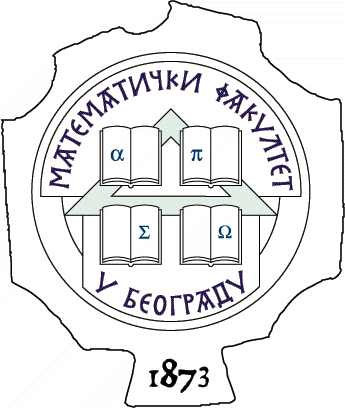  11000 БЕОГРАД, Студентски трг 16, Тел./факс 2630-151, e-mail: matf@matf.bg.ac.rs, http:///www.matf.bg.ac.rs 